MINISTÉRIO DA EDUCAÇÃO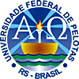 UNIVERSIDADE FEDERAL DE PELOTASCENTRO DE LETRAS E COMUNICAÇÃOFORMULÁRIO DE INSCRIÇÃO - PROJETO DE PESQUISATítulo do Projeto: Processos de Inferência Lexical em L2 Coordenadora: Alessandra BaldoNome: ________________________________________________________Curso: ________________________________________________________Semestre: ______________________________________________________E-mail: _________________________________________________________Telefone(s): _____________________________________________________MINISTÉRIO DA EDUCAÇÃOUNIVERSIDADE FEDERAL DE PELOTASCENTRO DE LETRAS E COMUNICAÇÃOFORMULÁRIO DE INSCRIÇÃO - PROJETO DE PESQUISATítulo do Projeto: Processos de Inferência Lexical em L2 Coordenadora: Alessandra BaldoNome: ________________________________________________________Curso: ________________________________________________________Semestre: ______________________________________________________E-mail: _________________________________________________________Telefone(s): _____________________________________________________